Interdisciplinary UnitSecond Grade Unit 42015-2016Concept: ResponsibilityEssential Questions:  What is responsible for how something/someone acts?How does responsibility affect our decisions?Deepening Questions:What kinds of responsibilities does a good citizen have?How do people work together to solve community issues?How does the placement of a number change its value?How do we understand place value and use properties of operations to add and subtract?How and what do stories teach us about responsibility? How are fables, fairy tales and folktales related?What forces are responsible for the movement of things?Suggested Trade Book Resources:What If Everybody Did That? by Ellen Javernic (Lexile: 650)Vote by Eileen Christelow (Lexile: 420, GR: E)Miss Nelson is Missing by Harry Allard (Lexile: 340, GR: L)Duck for President by Doreen Cronin (Lexile: 680, GR: K)What's a City Council? (First Guide to Government)  by Nancy HarrisNo, David by David Shannon (GR: F)My Grandma's the Mayor by Marjorie White PellegrinoA Place for Zero (Charlesbridge Math Adventures)by Angeline Sparagna LoPrest (Lexile: 660)On the Playground: How Do You Build Place Value? by Donna Loughran (Lexile: 510)Strega Nona by Tomie dePaola (Lexile: 800, GR: M)Strega Nona’s Magic Lessons (Lexile: 800, GR: M)The Lion & the Mouse by Jerry Pinkney (Lexile: 360, GR: K)The Tortoise and the Hare: An Aesop Fable by Janet Stevens (Lexile: 540)Hands-On Science: Forces and Motion  by Jack ChallonerSimple Machines in Your Home (Simple Machines Everywhere)  by Gillian GosmanHook: 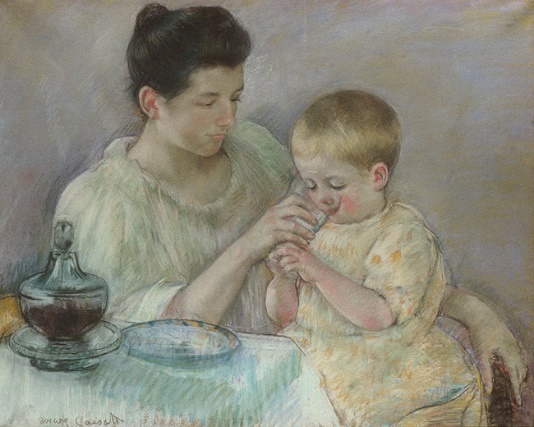 Mother Feeding Child by Mary Cassatt.Create a piece of artwork in the style of Cassat that shows responsibility (http://www.artforsmallhands.com/2010/02/in-style-of-mary-cassatt.html)Show several painting of Cassatt’s and have students discuss how each show’s responsibilitySection 1: Citizens in a CommunityStates: Illinois, Wisconsin, Michigan, Minnesota, Indiana, Missouri(Ohio-standards requires teaching personal accountability on school issue)Deepening Questions:What kinds of responsibilities does a good citizen have?How do people work together to solve community issues?Citizens in a CommunityRights of CitizensResponsibilities of CitizensPledge of Allegiance (depending on state standards)Common Good of community (paying taxes, following rules/laws, jury duty)Being neighborly and helping others.Six pillars of character: http://charactercounts.org/sixpillars.htmlVolunteeringWhat is voting? (majority rule)PERFORMANCE TASK: Persuasive: “Vote for Me!”  Students will compose a persuasive paragraph on why others should vote for him/her for 2nd grader of the year.Read Vote by Eileen ChristelowCitizens of this ClassroomInvestigate rights and responsibilities of members of the classApply learning to right/responsibilities to citizens in any communityStories about making good citizenship decisions: http://www.educationworld.com/a_curr/curr008.shtml#secondRead Miss Nelson is Missing and have students develop a list of rules and responsibilities they will use if the teacher is missing.Rules and Laws (Consequences)What are consequences (cause/effect)No, David by David ShannonMaking positive and negative choicesRead What If Everybody Did That? by Ellen Javernic to talk about why citizens must follow rules and lawsCharacteristics of a Good Citizenhttp://usingmyteachervoice.wordpress.com/2012/10/12/freebie-friday-and-good-character-bingo/Citizen Cindy worksheet (attachment)Wanted! Poster: wanted for being a good citizen“We Can be Good Citizens!” class book***Possible extension: digital citizenshipIntroduction to Government****Government of your local communityBrainpop video on government: http://www.brainpop.com/educators/community/bp-jr-topic/local-and-state-governments/TPT unit on communities and government ($7): http://www.teacherspayteachers.com/Product/G2-Unit-3-Government-Citizens-1091982 Role of the governmentMaking rules and lawsGovernment Services and PeopleCommunity services (fire protection, water, parks roads)Brainstorm list of services and how they are providedCommunity workersImportant people close reading passage (attachment)Invite in any community workersStudents complete short research project on a community worker and their rolePaying taxeshttp://www.econedlink.org/lessons/index.php?lid=281&type=educatorLeaders in a Community (elections)City CouncilRead What's a City Council? (First Guide to Government)  by Nancy HarrisVoting in an Election Close Readers (hard, medium, easy) (attachments)Having an electionRead Duck for President by Doreen Cronin and complete any of the activities: http://www.scholastic.com/teachers/lesson-plan/true-or-falseMajority ruleTypes of Local Government LeadersMayor, governor, presidentRead My Grandma's the Mayor by Marjorie White PellegrinoMake a graphic organizer with their pictures and what their roles areOther leadersOther Government (state and federal)Not in standards but students may identify there are governments beyond local governmentConstitutionsLaying out rightsConstitution powerpoint (attachment)Class constitutionSection 2: Place Value to 1,000States: alloDeepening Questions:How does the placement of a number change its value?How do we understand place value and use properties of operations to add and subtract?Read the book:A Place for Zero (Charlesbridge Math Adventures)by Angeline Sparagna LoPrestOn the Playground: How Do You Build Place Value? by Donna LoughranReview ones and tensPlace value games two digitHundredsHundreds, Tens and OnesLast man standing game (attachment)Place Value to 1,000Use Logical Reasoning: problem solving strategyRead and Write Numbers to 1,000Place value game: http://www.education.com/activity/article/your-numbers-up/Expanded/Standard FormExpanded standard form (attachment)Count by 5’s, 10’s, and 100’sCompare Numbers to 1,000Section 3: Learning about Life (stories teaching life lessons)States: allDeepening Question:  How and what do stories teach us about responsibility? How are fables, fairy tales and folktales related?Stories with a Central MessageStories with life message (central message)Strega Nona and Strega Nona’s magic: http://learningtogive.org/lessons/unit168/lesson1.htmlFablesWhat are fables?List of fables:The Lion and the MouseThe Ant and the GrasshopperThe Tortoise and the HareThe Dog and His BoneThe Fox and the CrowThe Boy Who Cried WolfThe Rat and the ElephantThe City Mouse and the Country MouseAesop’s fablesFable Story map (attachment)Learn the elements of a fable (short story, animals that talk, teach a moral)PersonificationFable elements graphic organizer (attachment)Sample lesson plans: http://www.cpalms.org/Public/PreviewResourceLesson/Preview/54947Fables vs. Folktaleshttp://www.myprimaryparadise.com/2014/01/12/fables-folk-tales-central-message-and-a-freebie/Read Hansel and Gretel and The Fox and the CrowVenn diagram comparing folktales and fablesCharacterizationFable story map (character, problem, solution, moral/central message)Read several fables and complete the graphic organizerPERFORMANCE TASK: Persuasive-“The best fable is…” Students will write a persuasive paragraph that tells why __________ is the best fable.Central MessageFable learning stations: http://borchardtlibrary.edublogs.org/2013/11/15/2nd-grade-fables/Our own fables: students write their own fable (see examples: http://www.pleasanton.k12.ca.us/wgesweb/lim/StudentWorkOctober.html)Fables and quizzes: http://www.mcwdn.org/fables/aesop.htmlSection 4: How Things MoveStates: Minnesota, Indiana, Missouri, Ohio, Wisconsin (NOT: Michigan)(Illinois-simple machine project can cover engineering standard)Deepening Question: What forces are responsible for the movement of things?Position and MotionForce and Motion powerpoint (attachment)Review position words (over/under, left/right, near/far)Go over motion words (up/down, sideways, zig zag)Investigate your playgroundSpeedForcesRead Hands-On Science: Forces and Motion  by Jack Challoner (Ways to move an objectBill Nye video on forces: https://www.youtube.com/watch?v=VSLg90CjD6IWhat is force?Push and pullPush/Pull worksheetTypes of forcesGravityFrictionForce and motion road trip game (attachment)Experimenting with forcesCreate centers that allow students to explore things such as gravity, friction, speed, push/pullhttp://www.teachjunkie.com/filing-cabinet/free-download/19-fun-ideas-resources-force-and-motion/Make a balloon car: http://allfortheboys.com/home/2012/4/16/balloon-car.htmlUsing Simple MachinesRead Simple Machines in Your Home (Simple Machines Everywhere)  by Gillian GosmanTypes of simple machinesLever, fulcrum, rampPossible lesson plans: http://www.coreknowledge.org/mimik/mimik_uploads/lesson_plans/1220/2_SimpleMachinesMadeSimple.pdfDesign simple machinesLego Project : pulley and “Fishing Pole” (Attachment)Simple machines in everyday (axel, pulley)Simple machine searchFind simple machines in your school and home (attachment)Exploring MagnetsAttract and repelInvestigating items with magnetic propertiesMagnetic vs. nonmagnetic sort (attachment)Magnetic PolesMagnetic strength